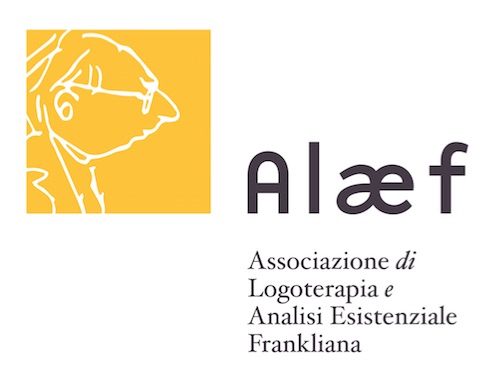 SCHEDA DI ISCRIZIONEIl/la sottoscritto/a  Luogo e data di nascita Indirizzo Tel.                                                          e-mail Codice Fiscale Professione                                        Partita Iva chiede di essere ammesso/a al2° Corso base in Logoterapia e Analisi EsistenzialeCalendario degli incontri: Sabato 26 novembre 2016 (9.00/12.00)Sabato 10 dicembre 2016 (9.00/12.00)Sabato 14 gennaio 2017 (9.00/12.00)Sabato 18 febbraio 2017 (9.00/12.00)Sabato 18 marzo 2017 (9.00/12.00)Sabato 29 aprile 2017 (9.00/12.00)Sabato 20 maggio 2017 (9.00/12.00)Sabato 17 giugno 2017 (9.00/12.00)Sede del corso: Centro Pastorale Paolo VI - Via Gezio Calini 30, BresciaQuota di partecipazione: Euro 250,00 (IVA inclusa) da versarsi tramite bonifico su conto corrente bancario intestato a: Associazione di Logoterapia e Analisi Esistenziale - cod. IBAN: IT82A0303203405010000006667DataFirma